INDICAÇÃO N.º 1439/2018Ementa: Reparo no buraco localizado na Rua Domingos Agnelo.Exmo. Senhor Presidente.Justificativa:Considerando o precário estado do asfalto na Rua Domingos Agnelo, na altura da Praça, no bairro Jd. Pinheiros, a Vereadora Mônica Morandi requer nos termos do art. 127 do regimento interno, que seja encaminhada ao Exmo. Prefeito Municipal a seguinte indicação:	Que seja realizado o reparo do buraco localizado na Rua Domingos Agnelo, Jd. Pinheiros.Valinhos, 11 de maio de 2018.__________________Mônica MorandiVereadoraFoto anexa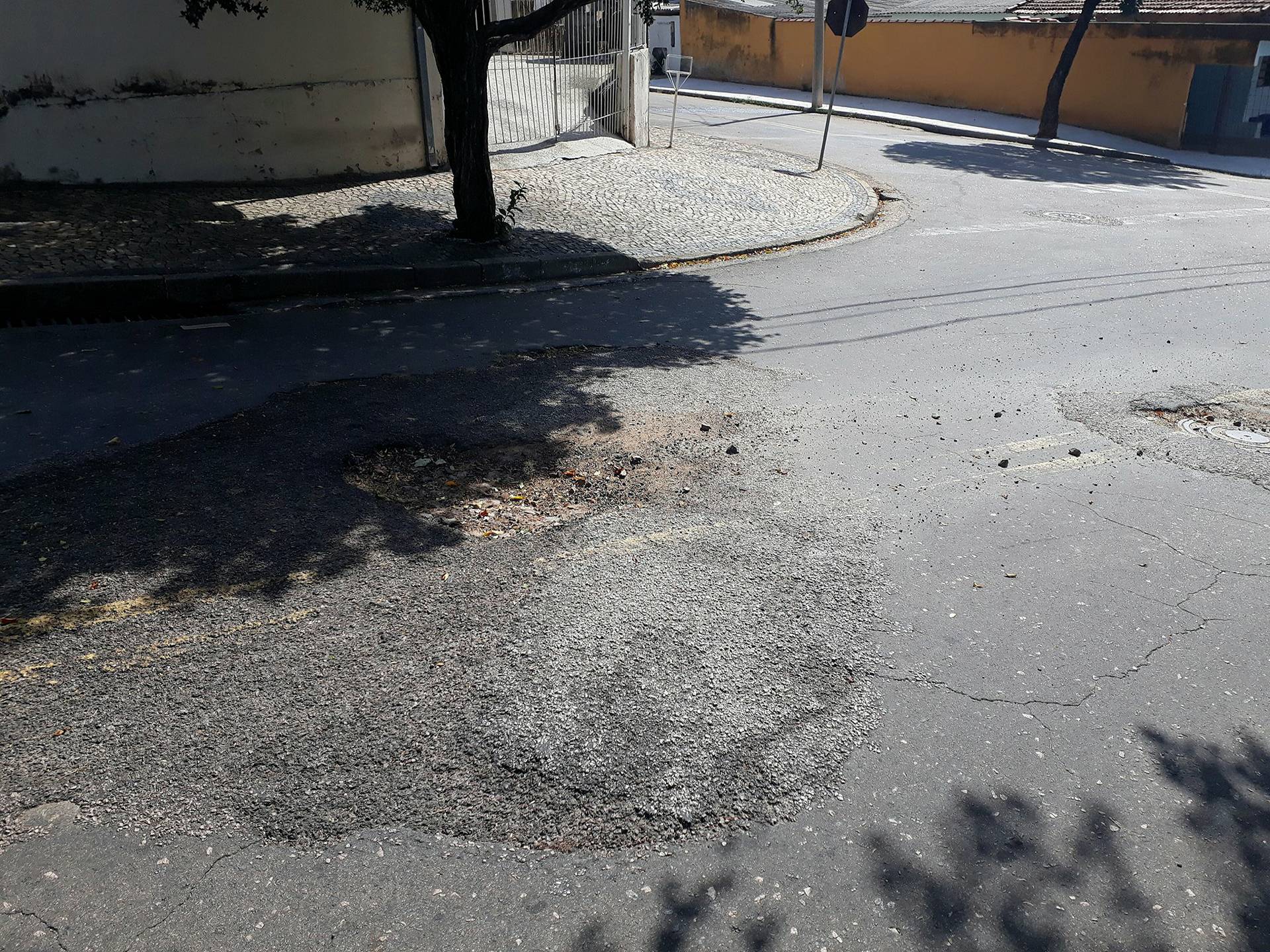 